          《在线课堂》学习单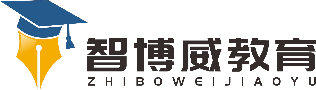 班级：                姓名：                 单元数学5年级下册第3单元《长方体和正方体》课题  长方体的特征温故知新1、下面的物体中,(　　)的形状是长方体。A.地球仪　　　　　　B.啤酒瓶C.铅笔         D.装冰箱的纸箱自主攀登2、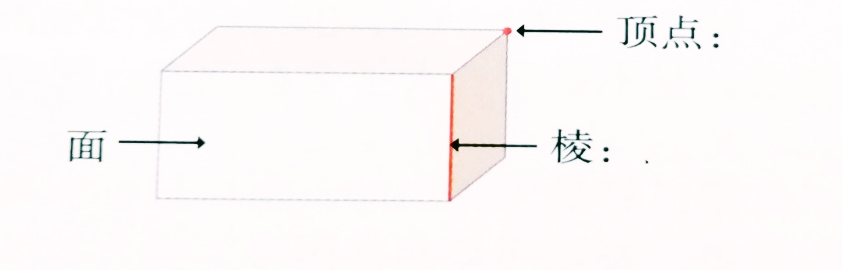 3、长方体。(1)长方体有(　　)个面,每个面的形状是(　　　),(　　)的面是完全相同的。(2)长方体有(　　)条棱,(　　)的棱长度相等。(3)长方体有(　　)个顶点。 (4)长方体的12条棱可以分成(　　)组,相交于同一顶点的三条棱的长度(　　　)。4、、通过预习,我知道了长方体是由(　　)个长方形(特殊情况有两个相对的面是正方形)围成的立体图形。稳中有升5、王平用塑料为班级做了一个粉笔盒,这个粉笔盒的长、宽、高分别是15厘米、6厘米、6厘米。这个粉笔盒的所有棱长之和是多少厘米?说句心里话